ONE-PAGE MEDIA PLAN 
TEMPLATE EXAMPLE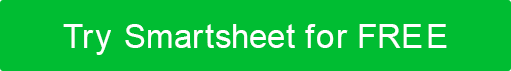 CAMPAIGN GOALCAMPAIGN GOALWHAT THE CAMPAIGN 
WORKS TO ACHIEVE Project Alpha content marketing and media plan goals... Project Alpha content marketing and media plan goals...CALL TO ACTIONWHAT THE AUDIENCE 
IS ASKED TO DO Decide on a realistic audience and if your audiences are multiple or just one. What are you asking your audience to do? Decide on a realistic audience and if your audiences are multiple or just one. What are you asking your audience to do?CAMPAIGN CALENDARCAMPAIGN CALENDARSTART DATE MM/DD/YY MM/DD/YYEND DATE MM/DD/YY MM/DD/YYPRE-CAMPAIGN PROMOTION RELEASE DATES MM/DD/YY MM/DD/YYPEAK DATES MM/DD/YY MM/DD/YYSCHEDULED FOLLOW-UP 
POST DATES MM/DD/YY MM/DD/YYSOCIAL MEDIA PLATFORMSSOCIAL MEDIA PLATFORMSPLATFORMPRIMARYSECONDARYFACEBOOKXTWITTERXLINKEDINXYOUTUBEXINSTAGRAMXSNAPCHATXPINTERESTXTIKTOKXOTHEROTHERDIGITAL ASSET MANAGEMENTDIGITAL ASSET MANAGEMENTASSETLINKDESCRIPTIONLANDING PAGE SMARTSHEET.COMWEB FORM - E-COMMERCEWEB FORM - DONATION / PETITIONWEB FORM - EMAIL SIGNUPGRAPHICSConnect with the design dept.VIDEOSConnect with the communications dept.USER-GENERATED CONTENTEARNED / PAID MEDIAOTHEROTHERMETRICSMETRICGOALSTRACKING TOOLSPURCHASES / DONATIONS $20,000Metrics tracker - Excel worksheetEMAIL ADDRESSES GATHEREDGoogle Sheets document - developed by Marketing team B.PETITION / PLEDGE SIGNATURESWEB VISITS / CLICK-THROUGHSUSER-GENERATED CONTENT SUBSSOCIAL ENGAGEMENTNEW USERSEXPANDED AUDIENCEOTHEROTHERPROMOTIONAL PLANPROMOTIONAL PLANCONTACTNOTESPITCHJOURNALISTSBLOGGERSSOCIAL MEDIA INFLUENCERSSOCIAL MEDIA INTERACTORSPEERS AND PARTNERSCROSS PROMOTIONSOTHEROTHEROTHEROTHERDISCLAIMERAny articles, templates, or information provided by Smartsheet on the website are for reference only. While we strive to keep the information up to date and correct, we make no representations or warranties of any kind, express or implied, about the completeness, accuracy, reliability, suitability, or availability with respect to the website or the information, articles, templates, or related graphics contained on the website. Any reliance you place on such information is therefore strictly at your own risk.